Увага!!! Продовжується прийом заявок на кредитування!!!ЗНИЖЕНО СТАВКУ ЗА КРЕДИТАМИ!!! Наразі, станом на 12.08.2021 р. ставка - 10 % річних!!!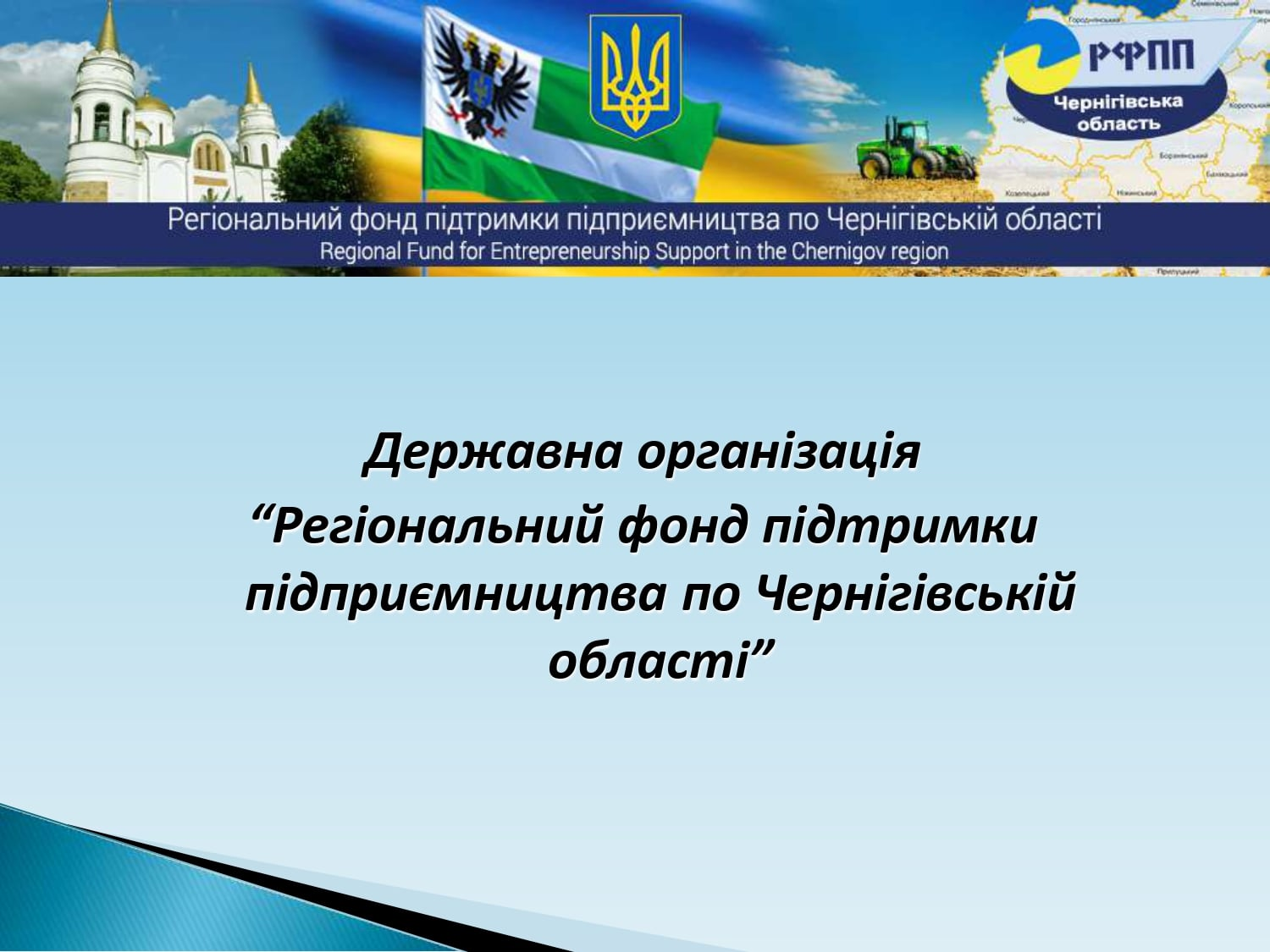 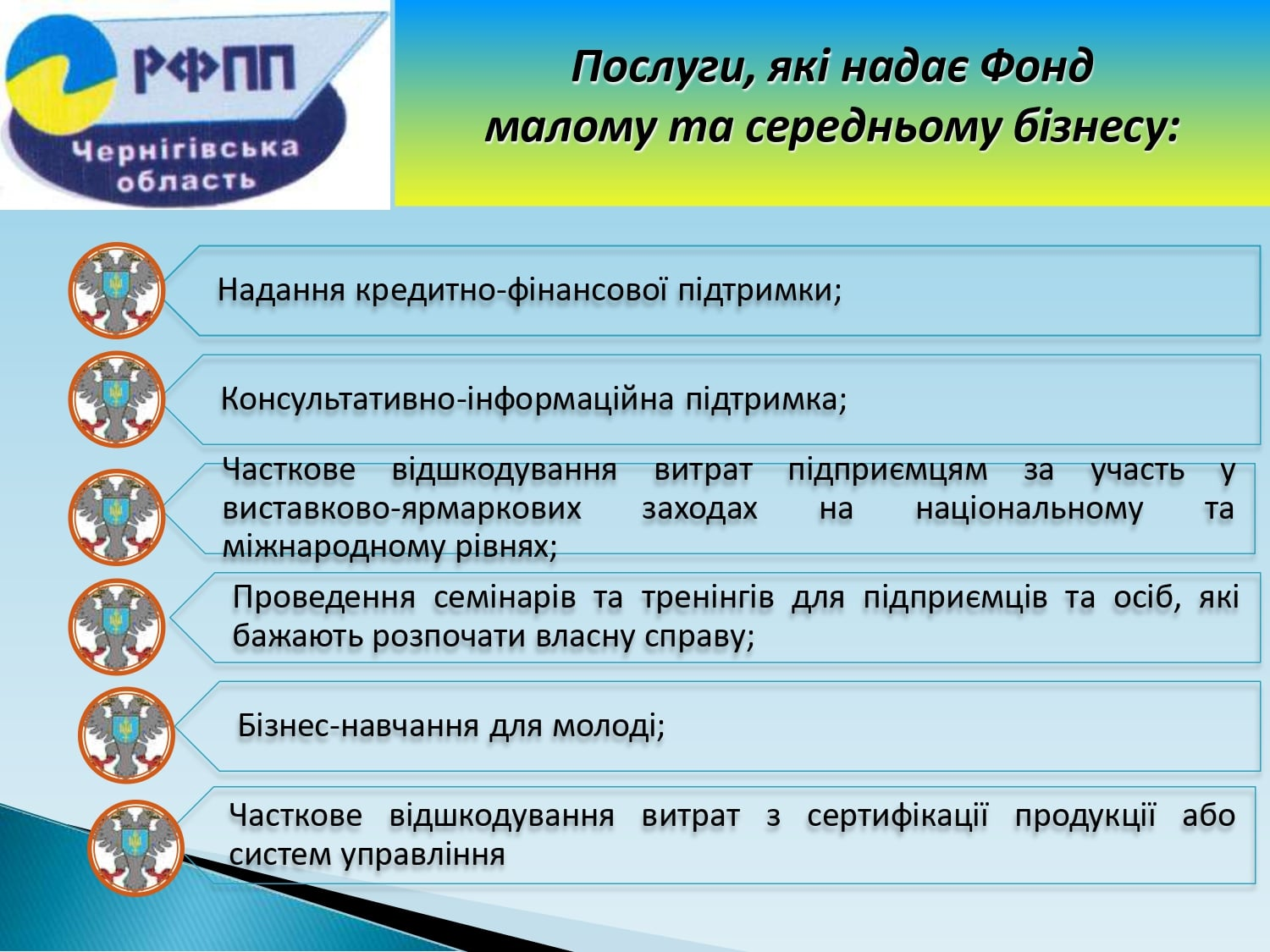 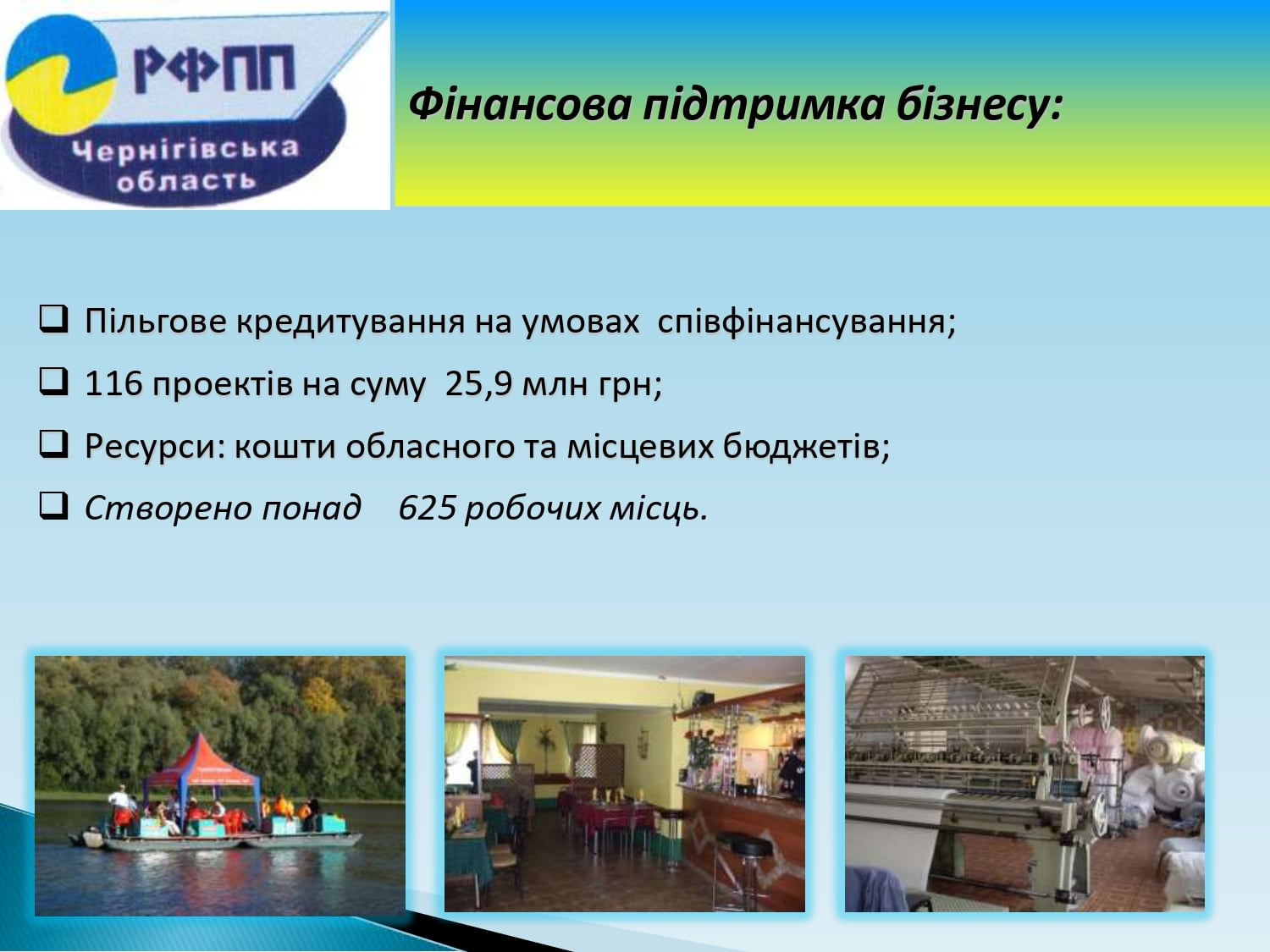 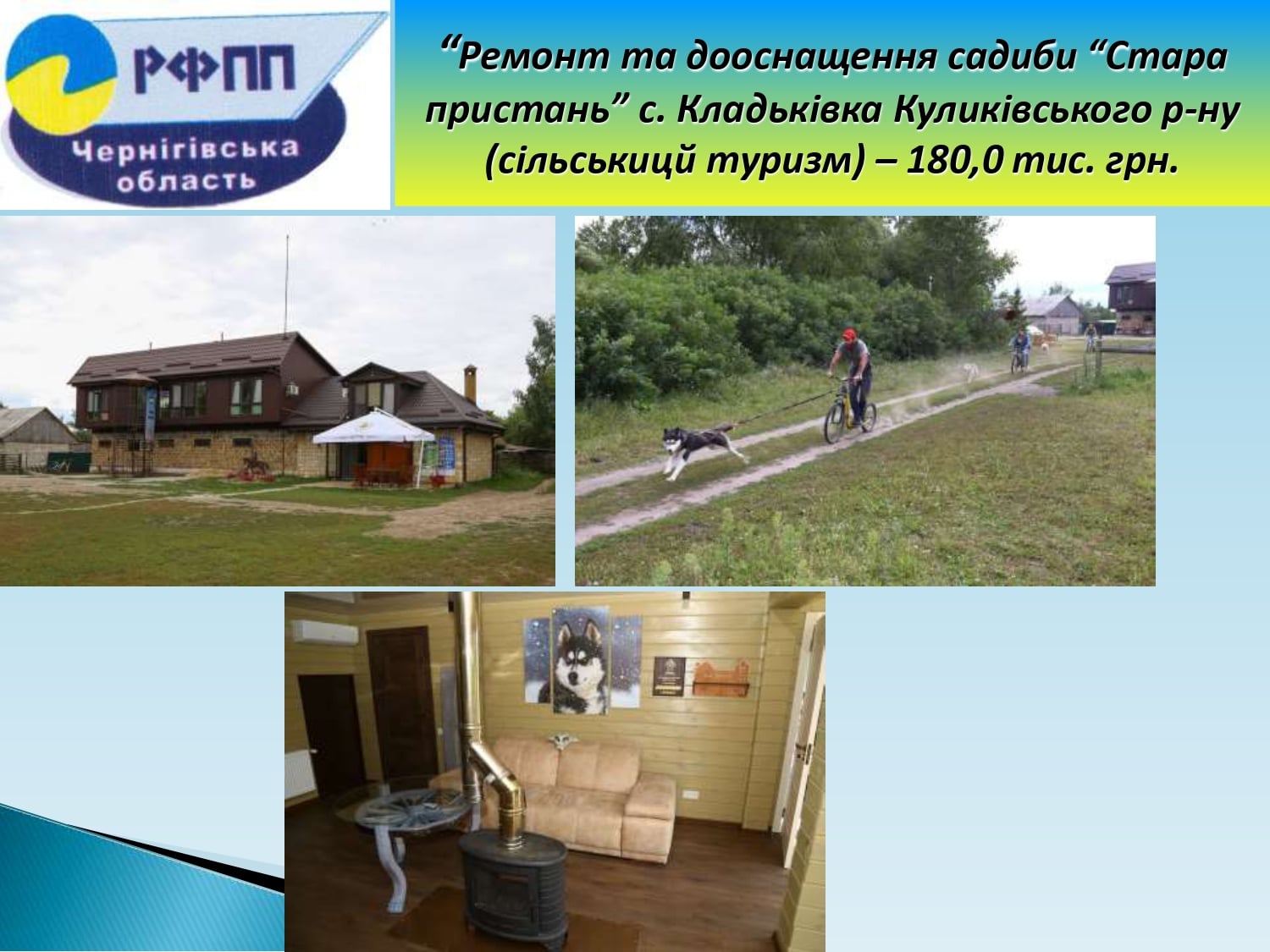 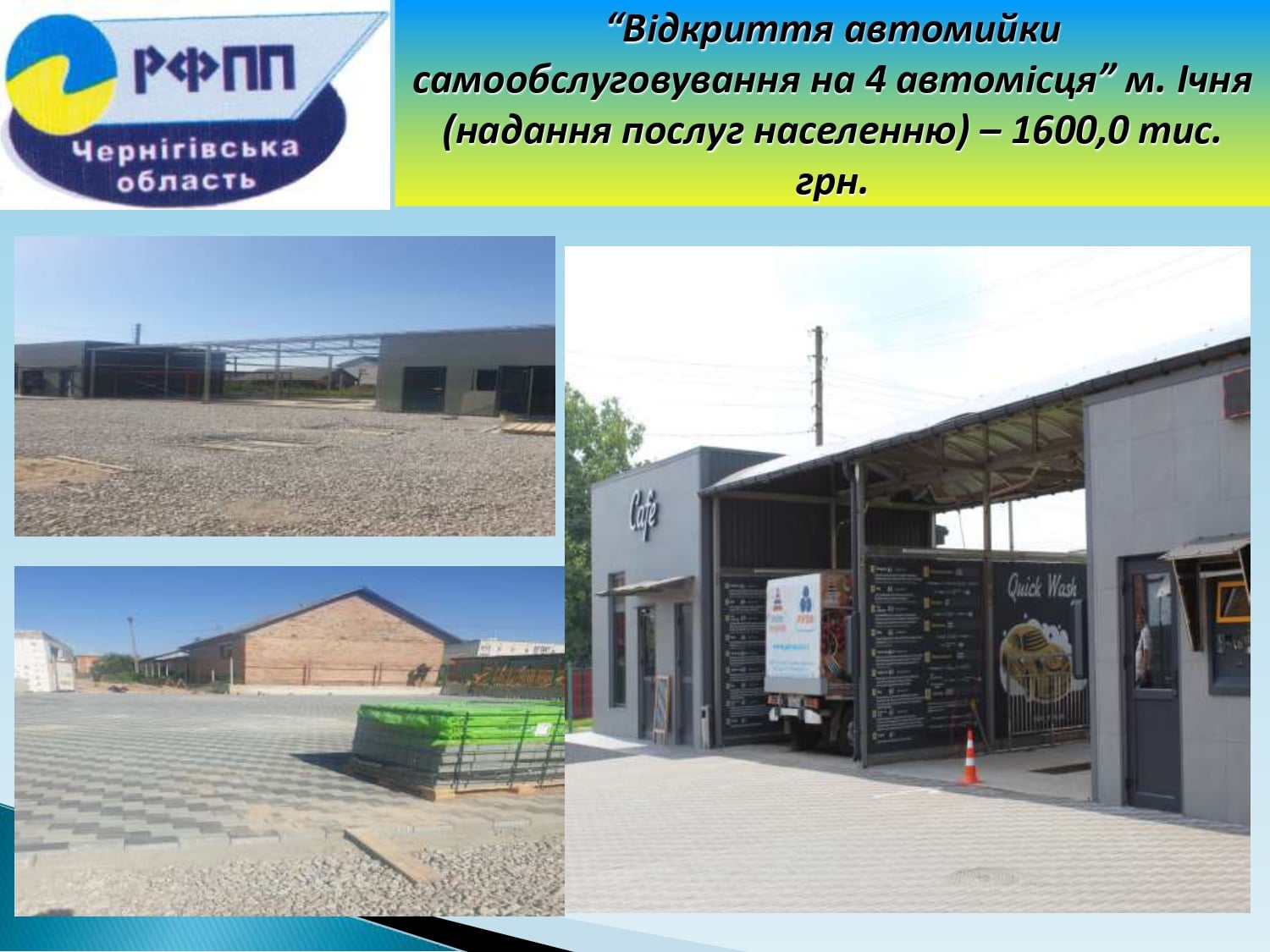 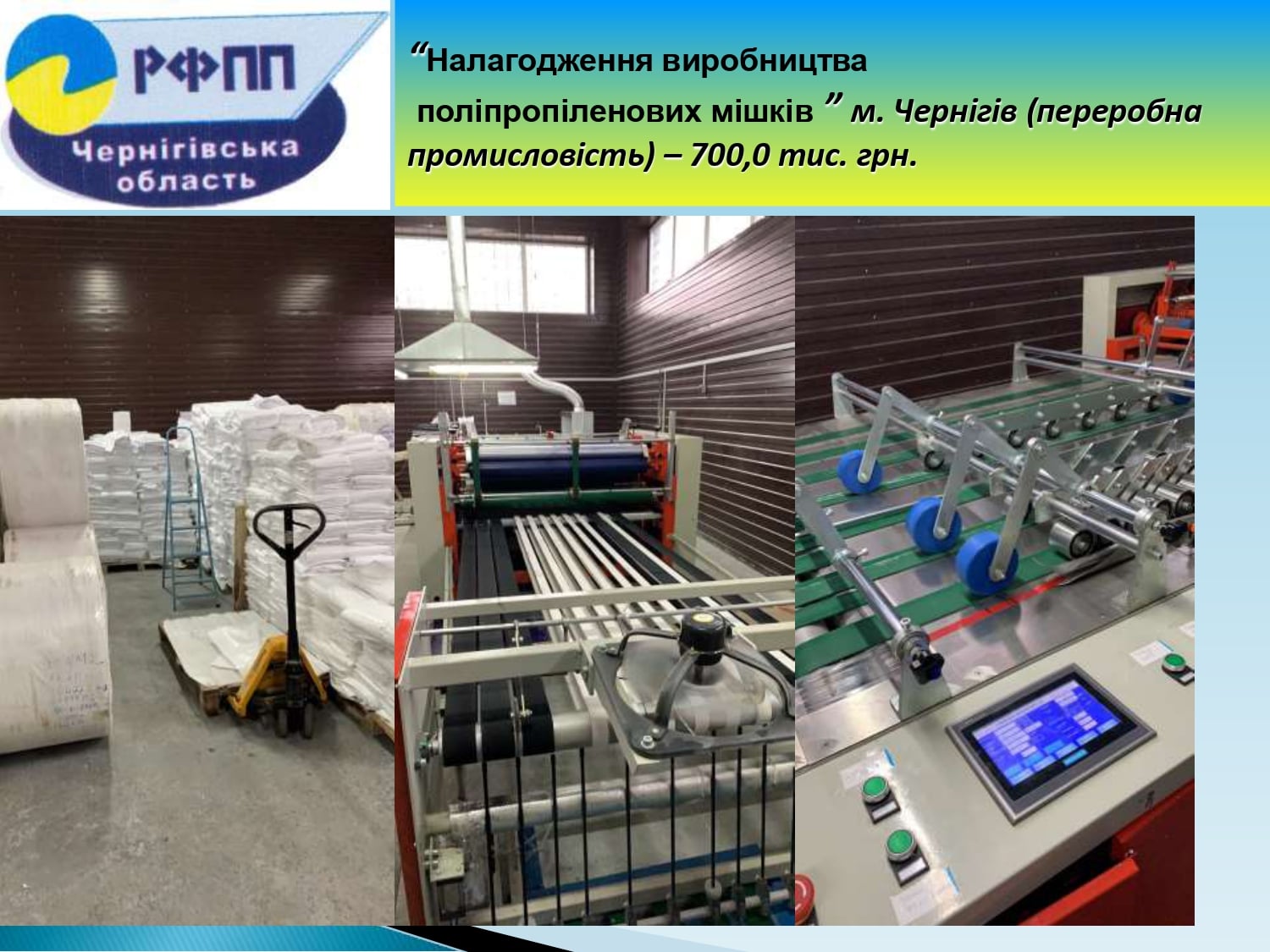 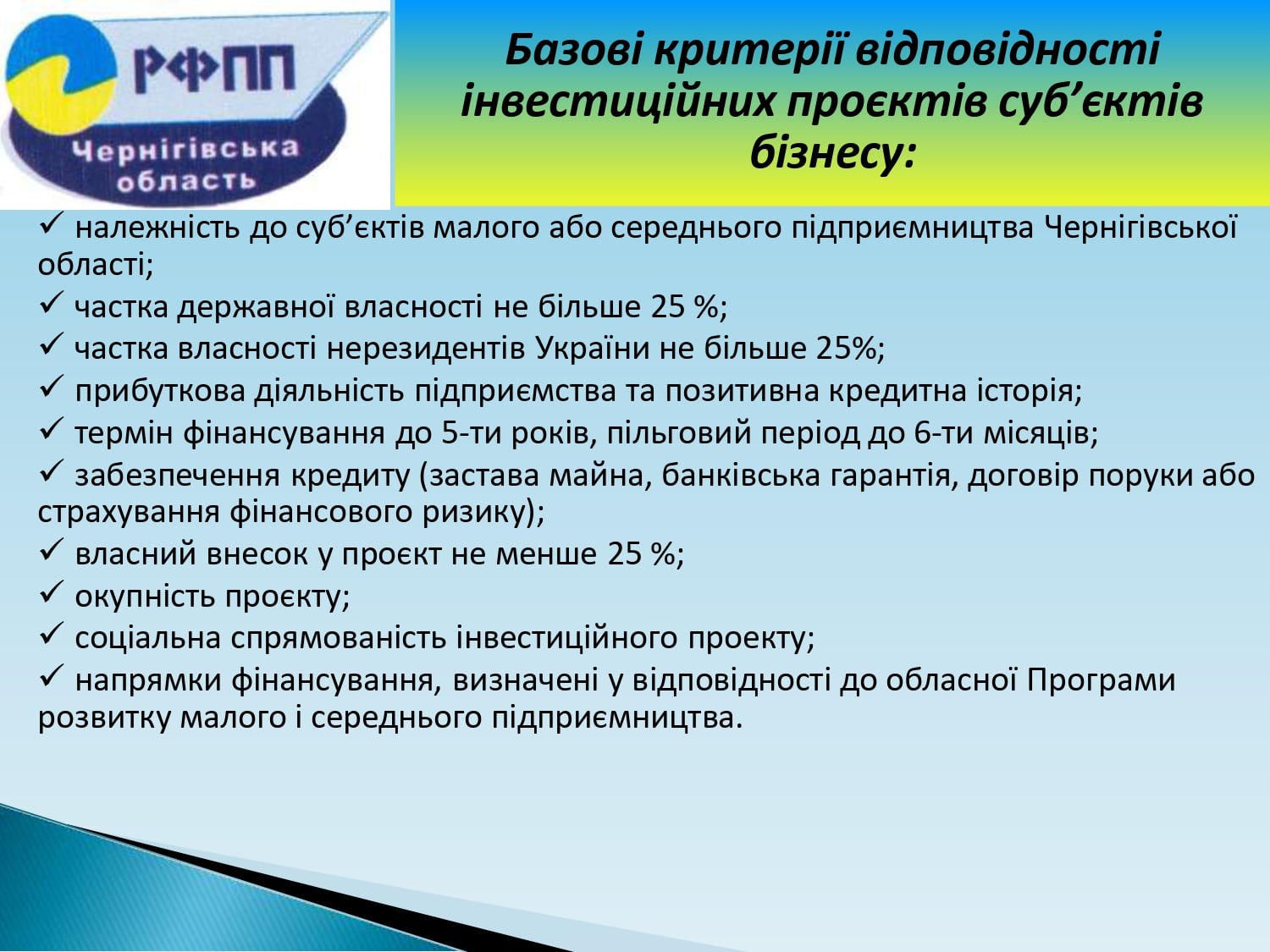 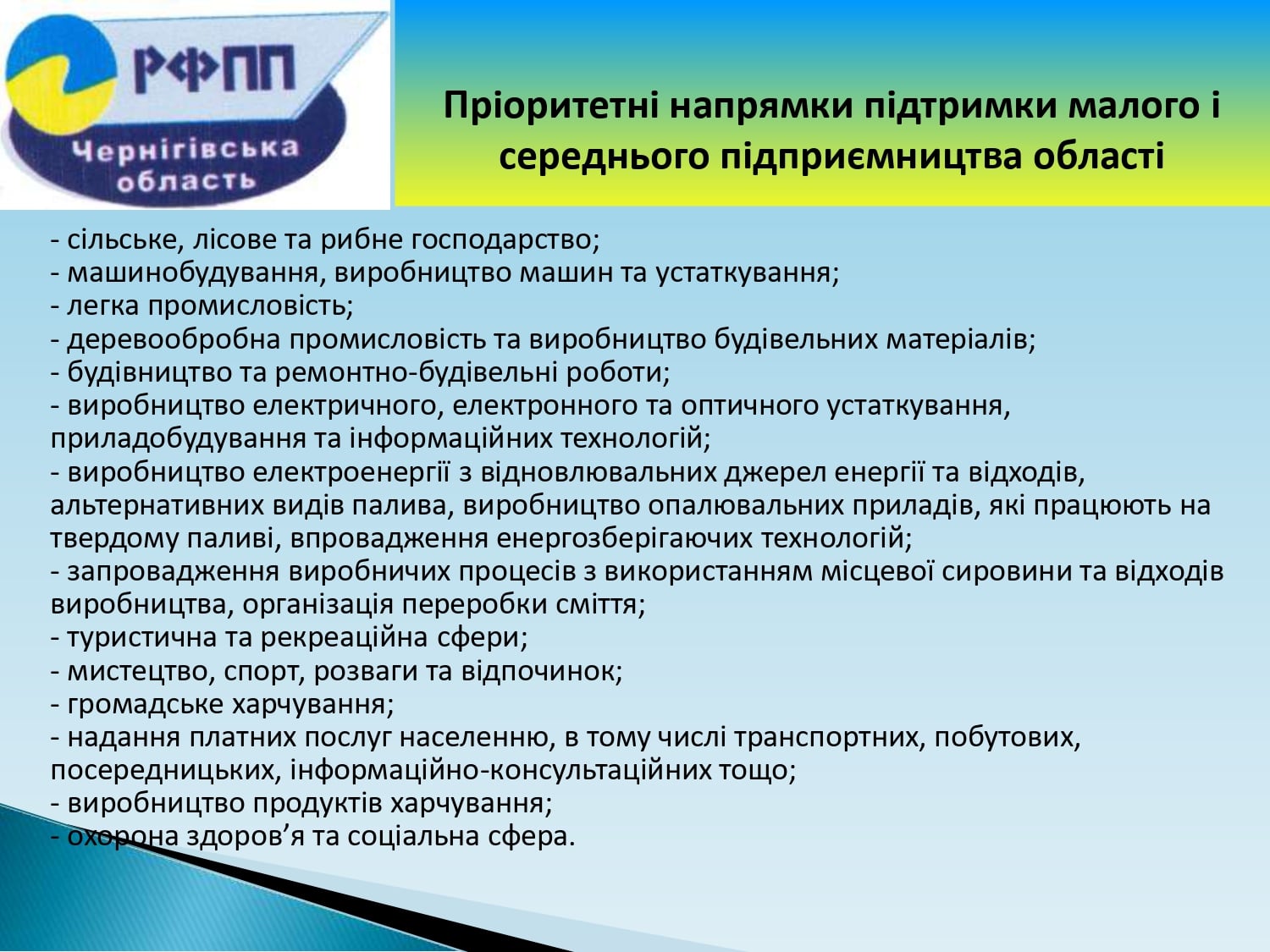 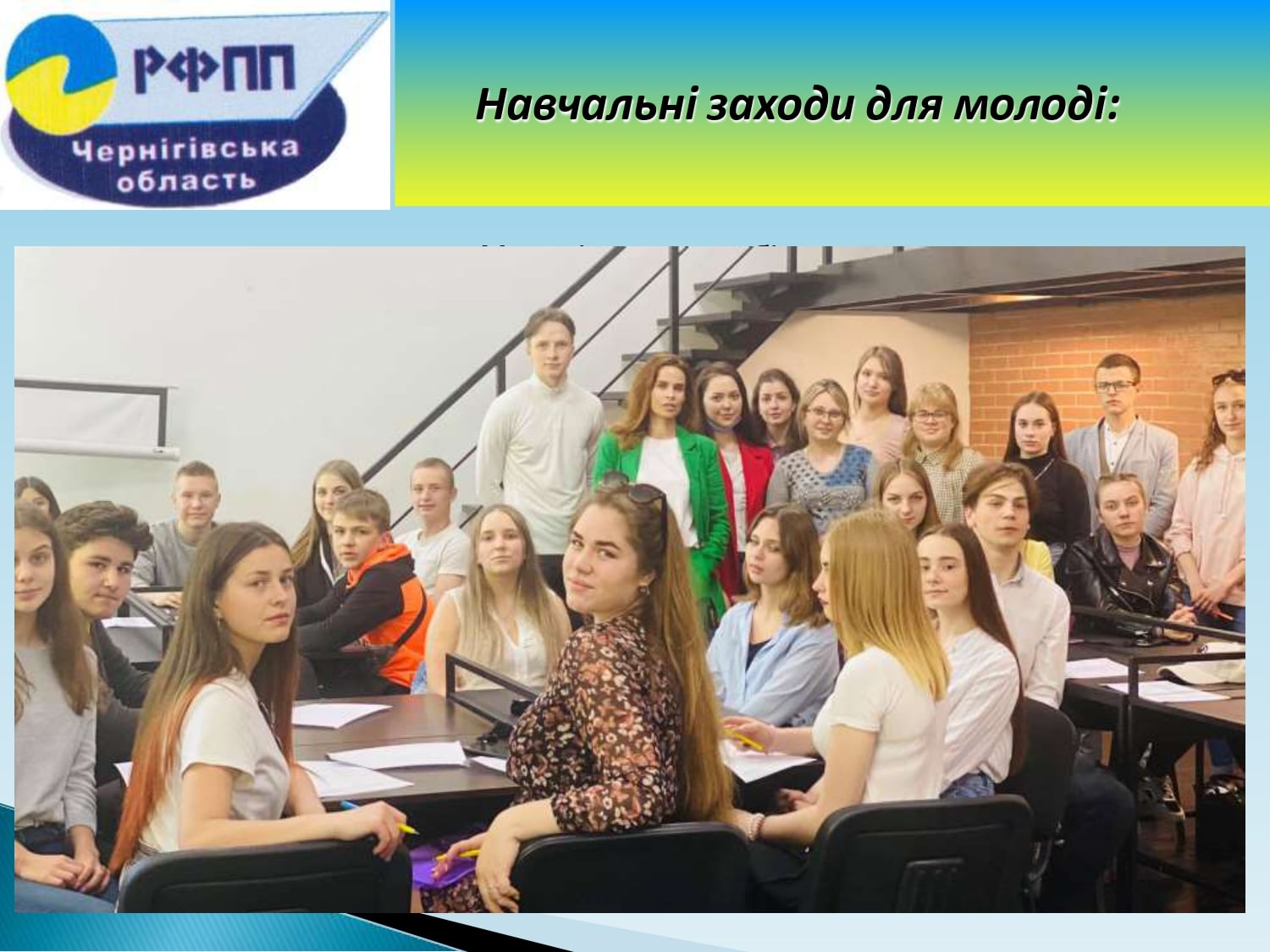 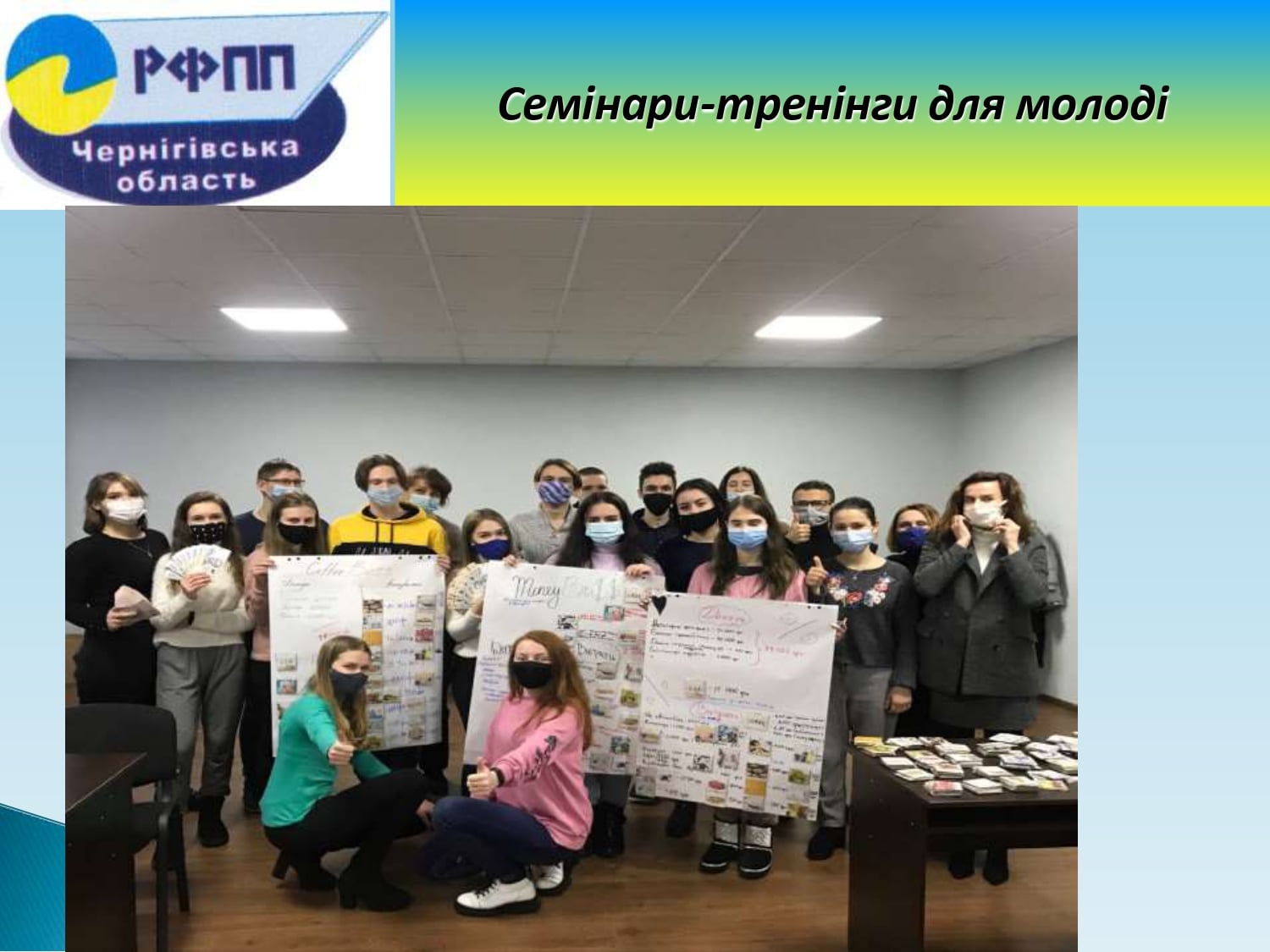 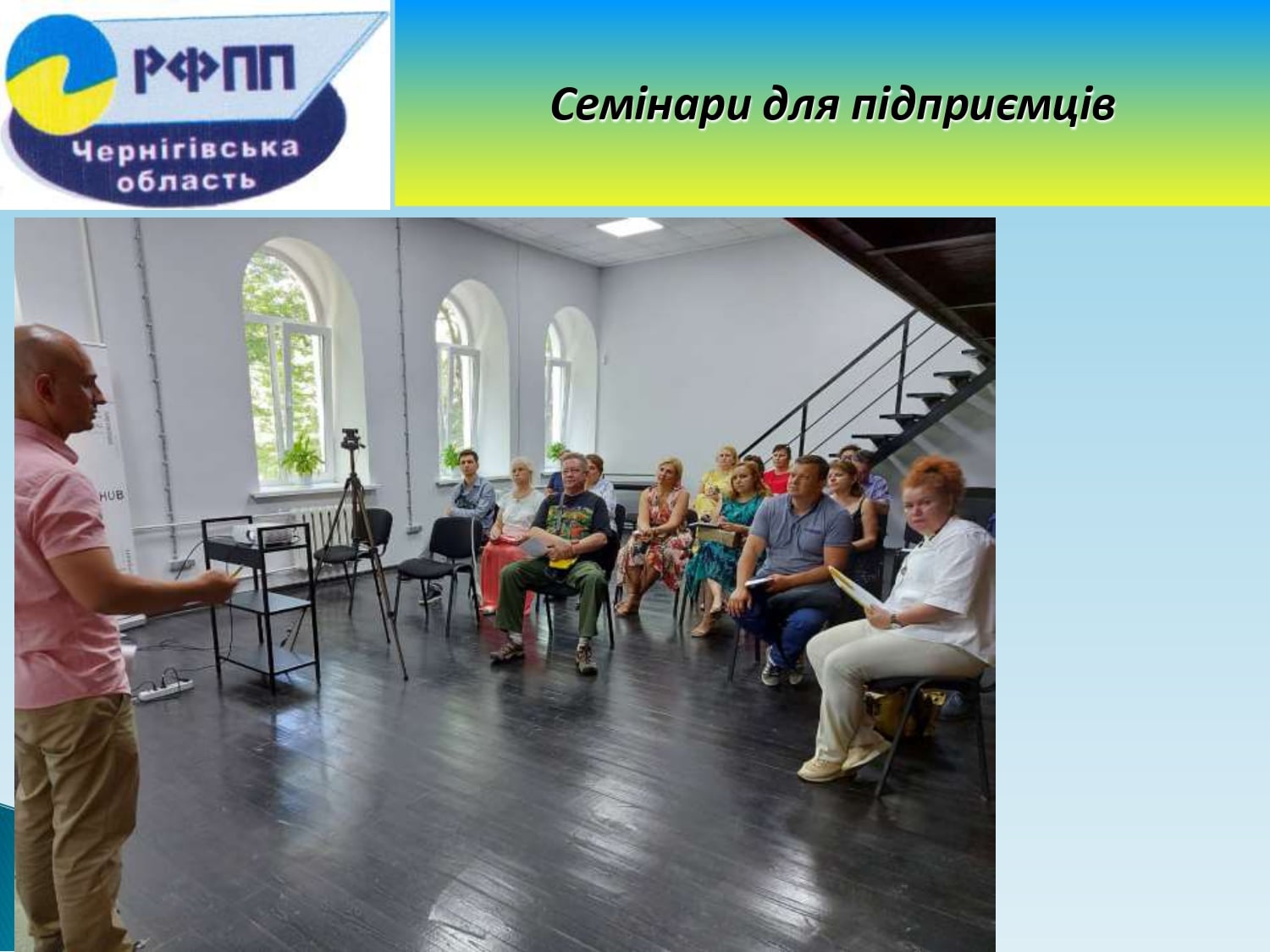 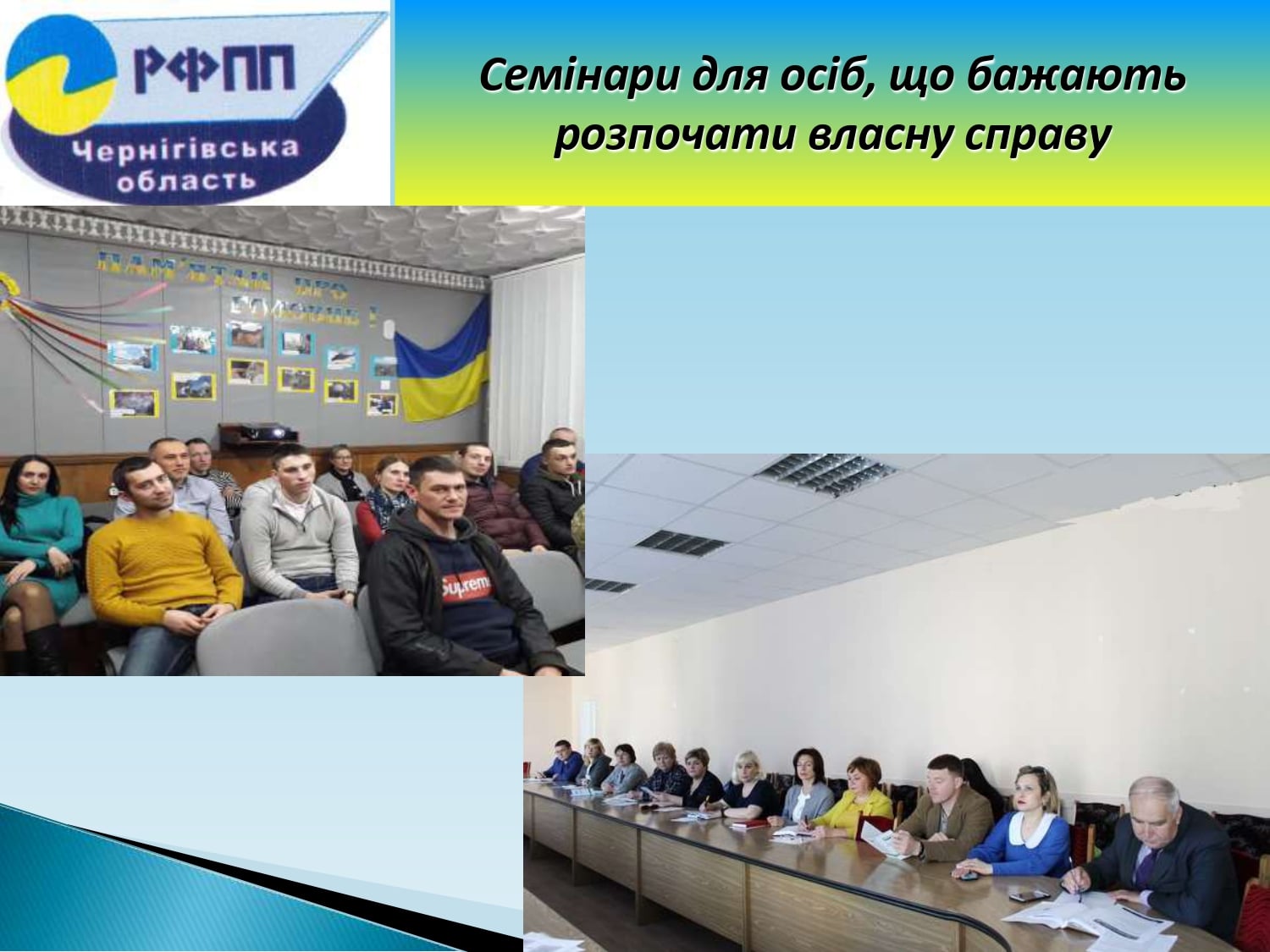 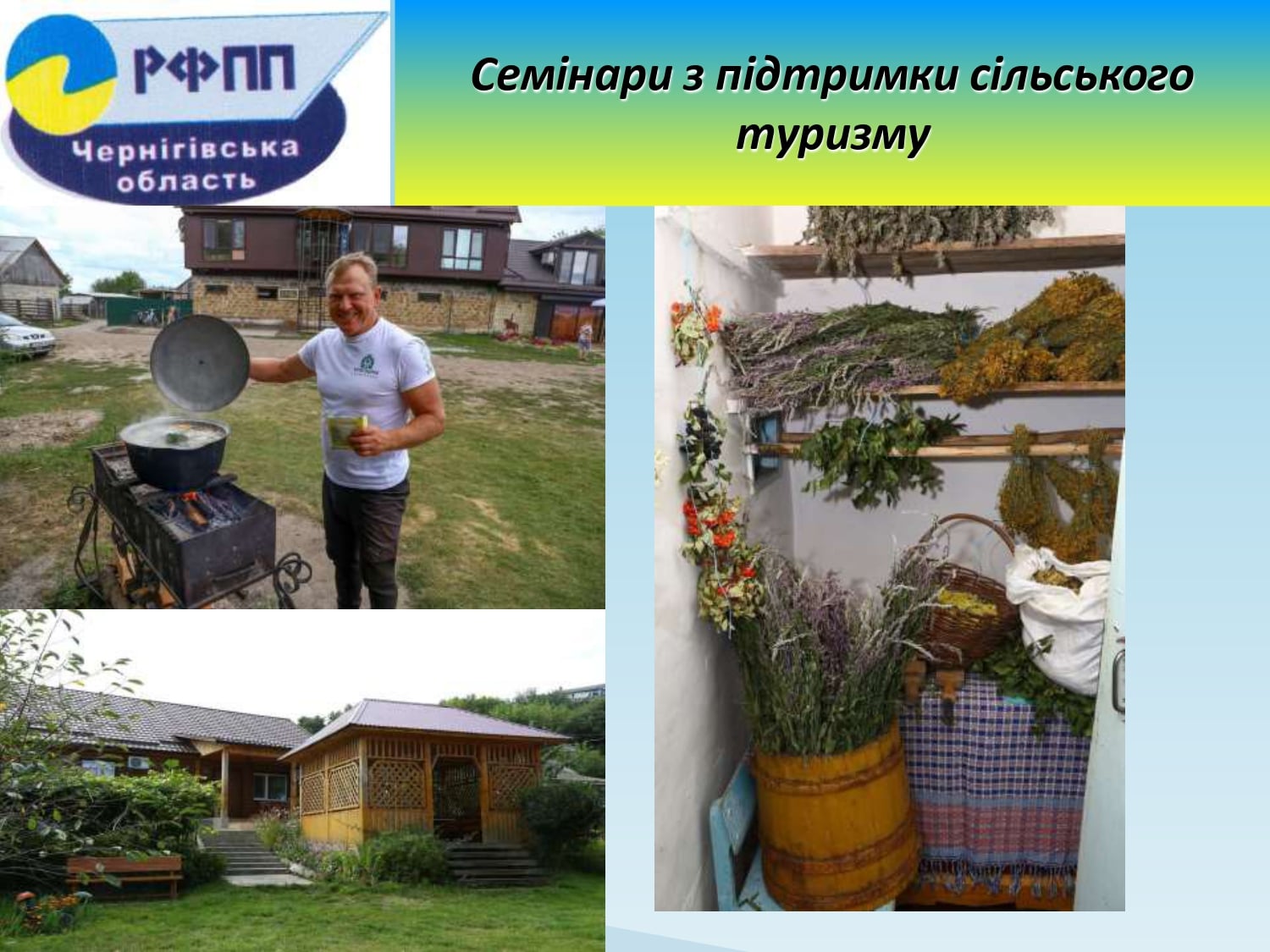 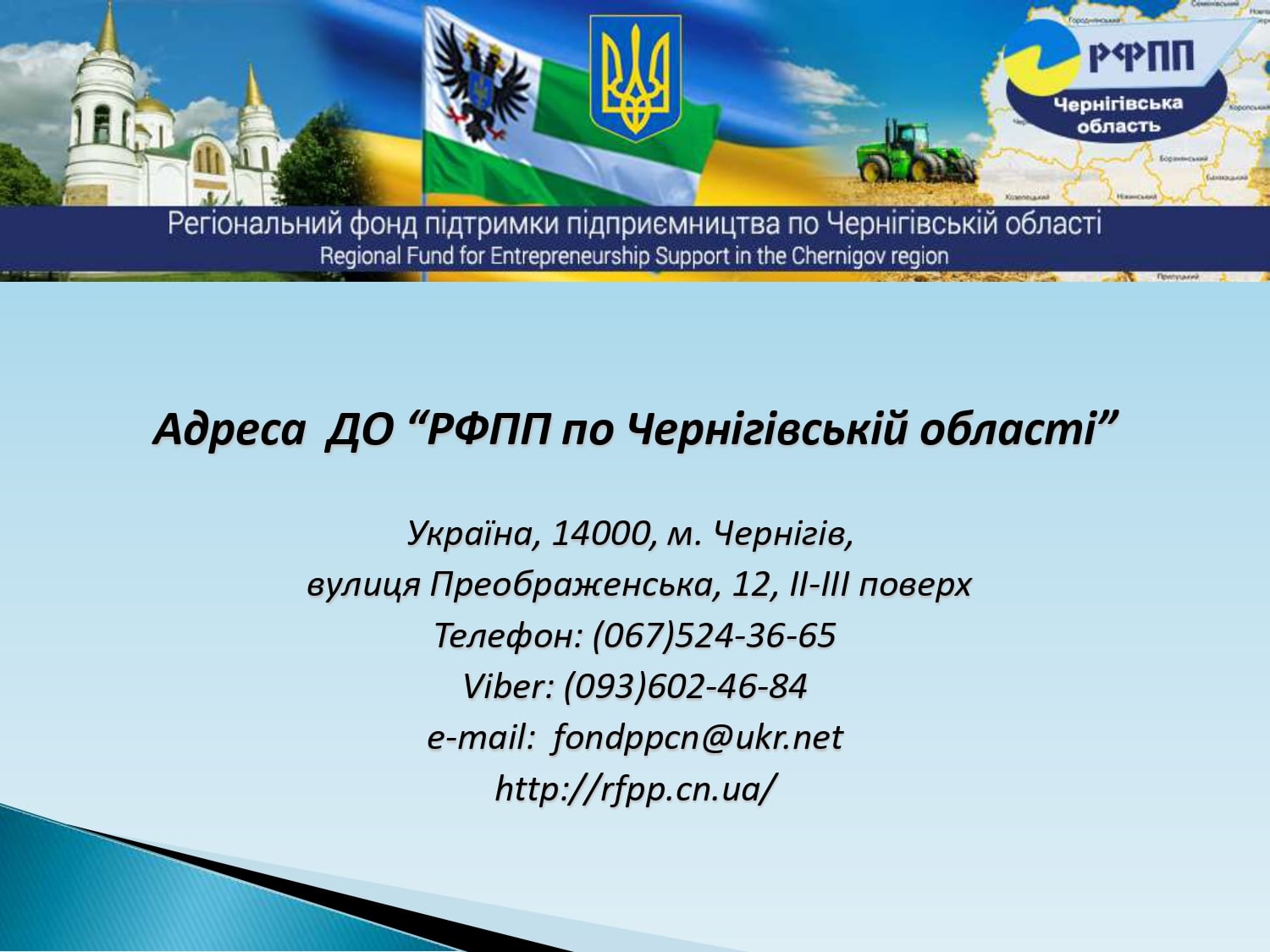 